ATIVIDADES DIFERENCIADAS PARA OS ALUNOS: BRAYAN, TONY E KAIQUE DOMINGOSEGUE UM LINK DOS SONS.https://www.youtube.com/watch?v=pBsfpU9zWNI1-OBSERVE QUE LETRA É ESSA, ASSISTA AO LINK A CIMA, FALE O SOM DESTA LETRA E DEPOIS RESPONDA OQUE SE PEDE ABAIXO: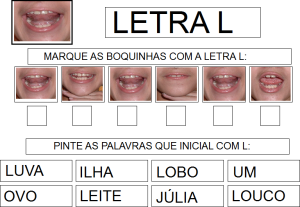 COMPLETE:L+A=L+E=L+I=L+O=L+U=L+ÃO=ENCONTRE FIGURAS QUE INICIEM COM A LETRA L, DEPOIS COLE E ESCREVA  O NOME DA FIGURA AO LADO.LEIA AS PALAVRAS ABAIXO COM A AJUDA DE ALGUÉM, DEPOIS TROQUE AS LETRAS INICIAIS PELA LETRA L E GRAVE UM VÍDEO LENDO AS NOVAS PALAVRINHAS FORMADAS, PARA A PROFESSORA ELIANE .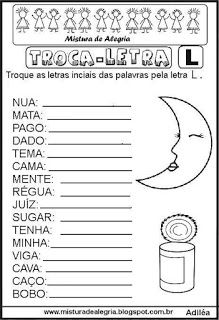 COMPLETE AS PALAVRAS A SEGUIR COM LA, LE, LI, LO OU LU, PINTE AS FIGURAS E DEPOIS TENTE LER VÁRIAS VEZES.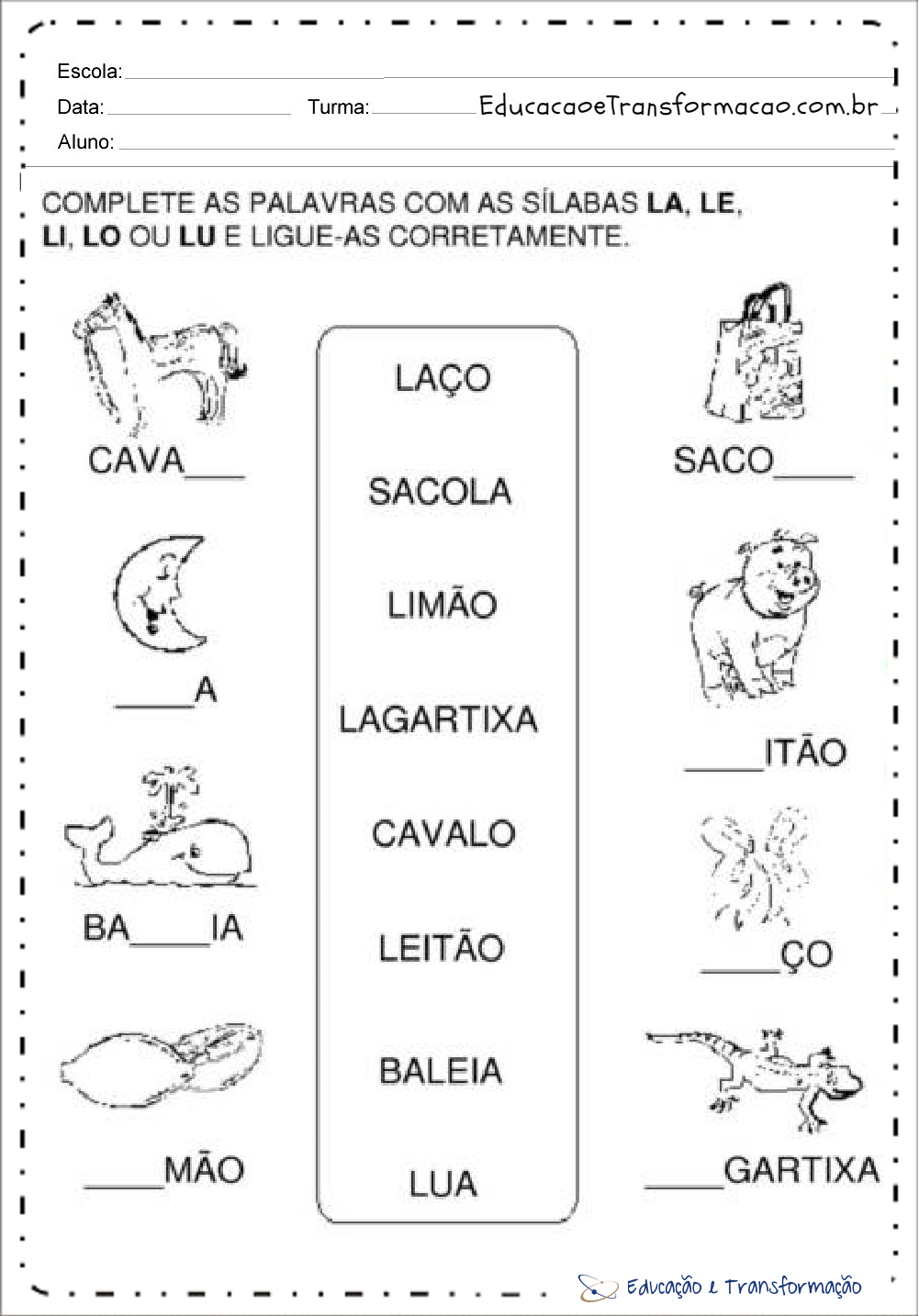 CIRCULE A PALAVRA DE ACORDO COM O NOME DA FIGURA.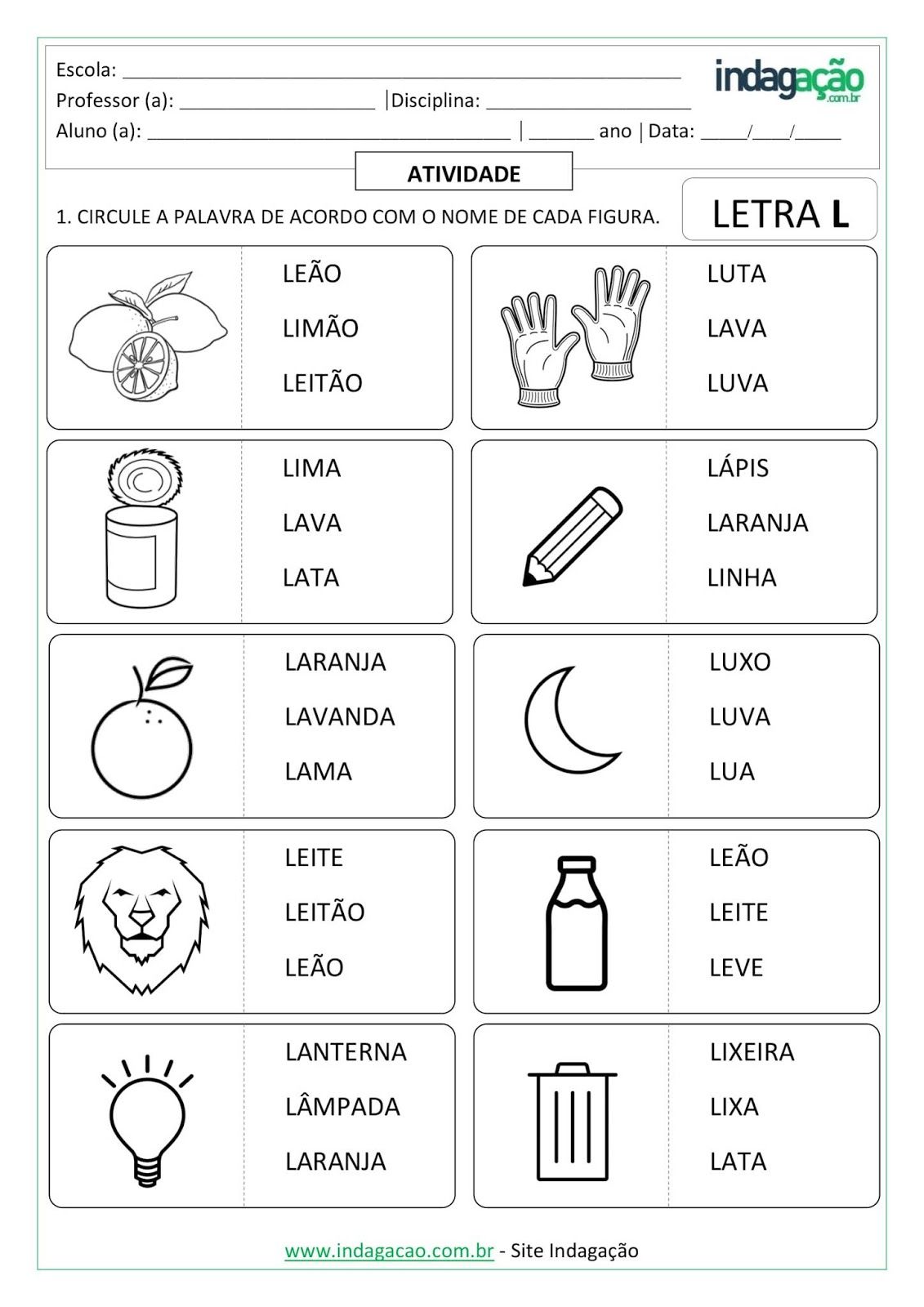 